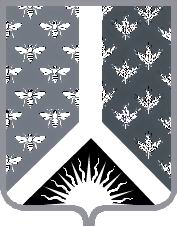 СОВЕТ НАРОДНЫХ ДЕПУТАТОВ НОВОКУЗНЕЦКОГО МУНИЦИПАЛЬНОГО РАЙОНАР Е Ш Е Н И Еот 26 июля 2018 г. № 320-МНПАВ соответствии с частью 2.1. статьи 36 Федерального закона от 06.10.2003 № 131-ФЗ «Об общих принципах организации местного самоуправления в Российской Федерации», пунктом 3 статьи 2 Закона Кемеровской области от 13.11.2014 № 94-ОЗ «Об отдельных вопросах организации и деятельности органов местного самоуправления муниципальных образований», Уставом муниципального образования «Новокузнецкий муниципальный район», решением Совета народных депутатов Новокузнецкого муниципального района от 29.04.2016 № 176-МНПА «Об утверждении Положения о порядке проведения конкурса по отбору кандидатур на должность главы Новокузнецкого муниципального района», Совет народных депутатов Новокузнецкого муниципального района  Р Е Ш И Л:1. Назначить членами конкурсной комиссии в составе конкурсной комиссии по проведению конкурса по отбору кандидатур на должность главы Новокузнецкого муниципального района:2. Опубликовать в Новокузнецкой районной газете «Сельские вести» сформированный состав конкурсной комиссии по проведению конкурса по отбору кандидатур на должность главы Новокузнецкого муниципального района:3. Контроль за исполнением настоящего Решения возложить на комиссию по вопросам местного самоуправления Совета народных депутатов Новокузнецкого муниципального района.4. Настоящее Решение вступает в силу со дня, следующего за днем его официального опубликования.Председатель Совета народных депутатов Новокузнецкого муниципального района                                                                            Е. В. Зеленская И. о. главы Новокузнецкого муниципального района                                                                             С. Н. ГришинО назначении членов конкурсной комиссии в составе конкурсной комиссии по проведению конкурса по отбору кандидатур на должность главы Новокузнецкого муниципального районаЗеленскую Елену Васильевну -председателя Совета народных депутатов Новокузнецкого муниципального района;АришинаАнатолия Арсентьевича-депутата Совета народных депутатов Новокузнецкого муниципального района;Камбарова Рафига Сатдар оглы-депутата Совета народных депутатов Новокузнецкого муниципального района; Ведрову Наталию Владимировну -консультанта-советника организационно-правового отдела Совета народных депутатов Новокузнецкого муниципального района; Охрименко Эльвиру Егоровну -директора МБОУ «Степновская средняя общеобразовательная школа».ТурбабаОльга Владиславовна-и. о. заместителя Губернатора - руководителя аппарата Администрации Кемеровской области;МинаеваТатьяна Алексеевна-начальник департамента внутренней политики Губернатора Кемеровской области Администрации Кемеровской области;Синицын Алексей Владимирович- и. о. заместителя Губернатора Кемеровской области (по взаимодействию с органами местного самоуправления);Шамгунов Денис Амирович-и. о. заместителя Губернатора Кемеровской области (по экономическому развитию);Трофимова Людмила Владимировна-начальник управления кадров и государственной службы Администрации Кемеровской области;ЗеленскаяЕлена Васильевна -председатель Совета народных депутатов Новокузнецкого муниципального района;АришинАнатолий Арсентьевич-депутат Совета народных депутатов Новокузнецкого муниципального района;Камбаров Рафиг Сатдар оглы-депутат Совета народных депутатов Новокузнецкого муниципального района; ВедроваНаталия Владимировна -консультант-советник организационно-правового отдела Совета народных депутатов Новокузнецкого муниципального района; Охрименко Эльвира Егоровна -директор МБОУ «Степновская средняя общеобразовательная школа».